Zillis, 03.08.2023 Information Mittagstisch Liebe Eltern und ErziehungsberechtigteIhr Kind ist für den Mittagstisch im ehemaligen Restaurant Viamala in Zillis angemeldet. Für die eingenommenen Mittagessen wird Ihnen dreimal jährlich eine Rechnung gestellt.Kann aus irgendeinem Grund einmal nicht am Mittagstisch teilgenommen werden (Krankheit, Schulausflug etc.), bitten wir Sie, Ihr Kind bis spätestens um 09.30 Uhr am jeweiligen Tag direkt bei der Köchin Frau Bettina Janjöri abzumelden, Tel: 079 270 63 92.Bei unentschuldigtem Fernbleiben des Mittagstisches wird der volle Preis des Essens verrechnet.Die Kinder der Schulstandorte Andeer und Donat können mit dem Postauto zum Mittagstisch in Zillis fahren. Wir bitten Sie für diese Strecke ein Billett bzw. eine Mehrfahrtenkarte zu lösen, da das Streckenabo nur für die darauf erwähnte Strecke gültig ist.Freundliche GrüsseSchulverband Schams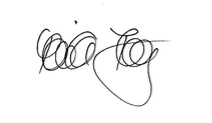 Moni ThönySchulleitung